l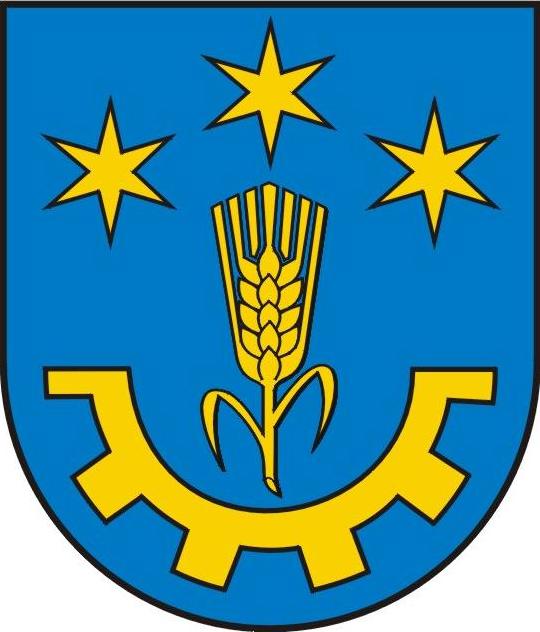 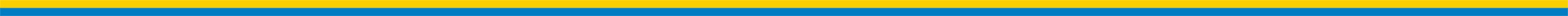 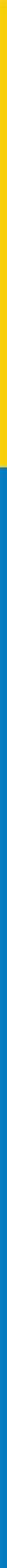 Och-I.6220.2.2023                                                                           Gorzyce, 16 sierpnia 2022 r. O B W I E S Z C Z E N I EDziałając na podstawie art. 49  ustawy  z  dnia  14  czerwca  1960 r. Kodeks postępowania administracyjnego (Dz. U. z 2023 r. poz. 775 z późn.zm.) oraz art. 73 
ust. 1, art. 74 ust. 3 ustawy z dnia 3 października 2008 r. o udostępnianiu informacji 
o środowisku i jego ochronie, udziale społeczeństwa w ochronie środowiska oraz o ocenach oddziaływania na środowisko (Dz. U. z 2023, poz.1094 z późn. zm.),zawiadamiam, żena wniosek Gminy Gorzyce, ul. Sandomierska 75, z dnia 10.08.2023r. zostało wszczęte postępowanie administracyjne w sprawie wydania decyzji o środowiskowych uwarunkowaniach dla planowanego przedsięwzięcia pn. „Rozbudowa drogi gminnej 
nr 100118 R w Gorzycach odcinek I od km 0+890 do km 1+735 i odcinek II od km 3+075 do km 3+879”.Pouczenie:	W terminie 14 dni od daty doręczenia zawiadomienia strony postepowania mogą zapoznać się z zamierzeniami inwestycyjnymi wnioskodawcy oraz  zgłosić ewentualne zastrzeżenia  i wnioski. Doręczenie uważa się za dokonane po upływie 14 dni od dnia publicznego ogłoszenia.         Z up. Wójta Gminymgr Lucyna MatykaZastępca WójtaOtrzymują:Aa,Strony postępowania poprzez obwieszczenie.Osoba prowadząca postępowanieInsp. Mieczysława Wicińska  tel.(15) 8362075 w 22.